Change Notification:  advisory_2022_ Collecting Procedures for five Purchase Unit Codes _v1.0Date of Issue:  6 December 2021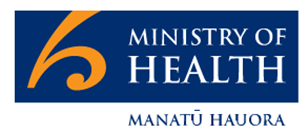 Proposed Implementation Date:  01 July 2023Subject: Collecting Procedures for five Purchase Unit CodesCHANGE NOTIFICATIONCHANGE NOTIFICATIONSummary:DHBs are encouraged to do more same-day surgery as outpatients, which is great for the patient and more efficient for the hospital, but it does mean that the clinical information about the procedure performed is not captured when reporting to NNPAC. This is an advisory for NNPAC to be able to collect more specific details about the procedures reported using the five minor procedures/operations purchase units listed below:S00008 — Minor operationsS25006 — ENT minor operationsS30008 — Gynaecology minor procedure – high costS40008 — Eye proceduresS60007 — Plastics surgery minor proceduresThese five generic minor procedures/operations purchase unit codes reported to NNPAC are included in planned care interventions.  The Ministry understands these purchase unit codes may encompass a wide range of procedures, making it difficult to have the granularity of reporting to understand trends, where delivery models have shifted, and accurately price events.Therefore, it has been proposed that the procedures reported using these purchase unit codes are captured using either SNOMED CT or ACHI. No decision has been made yet.This change would be implemented 1 July 2023 as part of NCAMP 23.Summary:DHBs are encouraged to do more same-day surgery as outpatients, which is great for the patient and more efficient for the hospital, but it does mean that the clinical information about the procedure performed is not captured when reporting to NNPAC. This is an advisory for NNPAC to be able to collect more specific details about the procedures reported using the five minor procedures/operations purchase units listed below:S00008 — Minor operationsS25006 — ENT minor operationsS30008 — Gynaecology minor procedure – high costS40008 — Eye proceduresS60007 — Plastics surgery minor proceduresThese five generic minor procedures/operations purchase unit codes reported to NNPAC are included in planned care interventions.  The Ministry understands these purchase unit codes may encompass a wide range of procedures, making it difficult to have the granularity of reporting to understand trends, where delivery models have shifted, and accurately price events.Therefore, it has been proposed that the procedures reported using these purchase unit codes are captured using either SNOMED CT or ACHI. No decision has been made yet.This change would be implemented 1 July 2023 as part of NCAMP 23.National Collections Impacted by Change:NNPACContext of the Change: The problem of not reporting the specific procedures to NNPAC affects the amount of clinical information the Ministry has regarding what procedure was performed on the patient. The impact of which is Planned Care do not have a record of the procedures that are being delivered with their funding and the DHB Funding team do not know if they have the price set appropriately for these procedures.  The Casemix and Non-Casemix sector working groups are also looking for more information about the counting and costs of these procedures e.g., we do not have data on how many carpal tunnel releases or hernia repairs are performed in an outpatient environment.                                                                                        A successful solution would be to either create more Purchase Units for the specific procedures for DHBs to report against (this approach is not supported by the sector) or to start collecting the procedure performed as part of NNPAC. Currently, NNPAC is already collecting presenting complaint, diagnoses, and procedures as part of ED attendances.Context of the Change: The problem of not reporting the specific procedures to NNPAC affects the amount of clinical information the Ministry has regarding what procedure was performed on the patient. The impact of which is Planned Care do not have a record of the procedures that are being delivered with their funding and the DHB Funding team do not know if they have the price set appropriately for these procedures.  The Casemix and Non-Casemix sector working groups are also looking for more information about the counting and costs of these procedures e.g., we do not have data on how many carpal tunnel releases or hernia repairs are performed in an outpatient environment.                                                                                        A successful solution would be to either create more Purchase Units for the specific procedures for DHBs to report against (this approach is not supported by the sector) or to start collecting the procedure performed as part of NNPAC. Currently, NNPAC is already collecting presenting complaint, diagnoses, and procedures as part of ED attendances.Details of Proposed Change: Add three fields to NNPAC that are valid for these five minor procedures/operations purchase unit codes only.  This is the same model as for ED procedure and diagnosis reporting.Develop lists of procedures that would be appropriate to use for each of the minor procedures/operations purchase unit codes.Details of Proposed Change: Add three fields to NNPAC that are valid for these five minor procedures/operations purchase unit codes only.  This is the same model as for ED procedure and diagnosis reporting.Develop lists of procedures that would be appropriate to use for each of the minor procedures/operations purchase unit codes.What is Expected of the Sector: That planning commences to move to the new Collecting Procedures for five Purchase Unit Codes from July 2023.What is Expected of the Sector: That planning commences to move to the new Collecting Procedures for five Purchase Unit Codes from July 2023.Impact of Change on National Collection(s): All national collections will be analysed to determine the impact of the changes.Impact of Change on National Collection(s): All national collections will be analysed to determine the impact of the changes.Contact: If you have any questions regarding this change notice, please email ncamp@health.govt.nzContact: If you have any questions regarding this change notice, please email ncamp@health.govt.nz